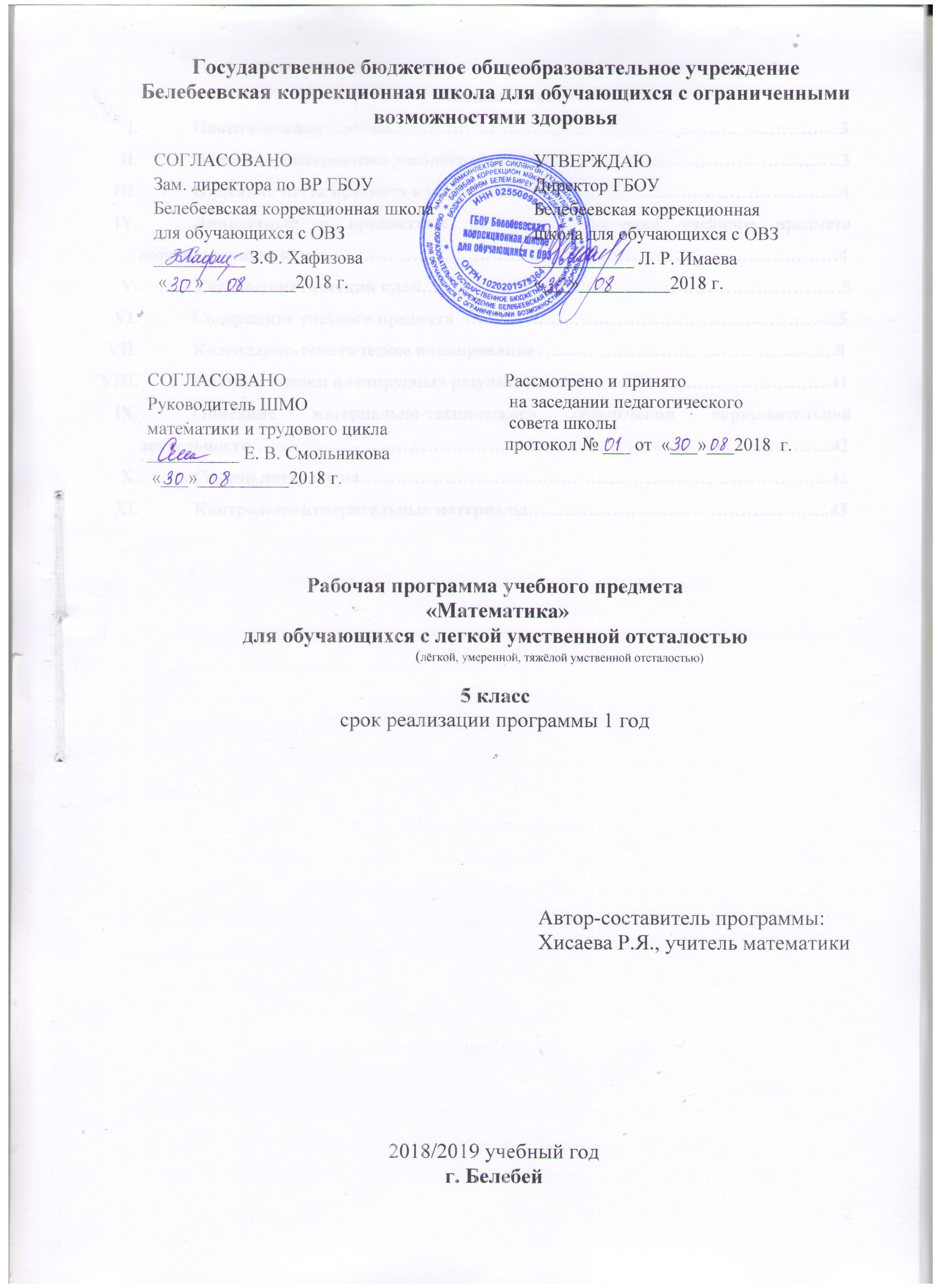 ОглавлениеПояснительная записка………………………………………………………………..3Общая характеристика учебного предмета…………………………………………3Описание места предмета в учебном плане ………………………………………...4Личностные и предметные результаты освоения учебного предмета коррекционного курса…………………………………………………………………………4Учебно-тематический план……………………………………………………………5Содержание учебного предмета ……………………………………………………...5Календарно-тематическое планирование ………………………………………….8Система оценки планируемых результатов……………………………………….41Описание материально-технического обеспечения образовательной деятельности…………………………………………………………………………………...42Список литературы…………………………………………………………………...42      Контрольно-измерительные материалы…………………………………………..43Пояснительная запискаДанная программа учебного предмета составлена на основании федерального государственного образовательного стандарта образования  обучающихся с умственной отсталостью (интеллектуальными нарушениями) (Приказ Министерства образования и Науки Российской Федерации от 19 декабря 2014 г. № 1599 «Об утверждении Федерального государственного образовательного стандарта образования обучающихся с умственной отсталостью (интеллектуальными нарушениями)», Программы специальных (коррекционных) общеобразовательных учреждений 8 – вида 5-9 классы – М.: Владос, 2001. 232 стр.// - под редакцией Воронковой В.В., допущена Министерством образования Российской Федерации, примерной программы по математике 5 класс: учебник для спец. (коррекц.) образоват. учреждений VIII вида под ред. М.Н. Перова, Г.М. Капустина. – 8-е изд. – М.: Просвещение, 2013. – 224с. и рабочую тетрадь по математике под ред. М.Н. Перова, И.М. Яковлева. – М.: Просвещение, 2008.Математика в специальной коррекционной школе VIII вида является одним из основных учебных предметов.Цели:развитие образного и логического мышления, воображения; формирование предметных умений и навыков, необходимых для успешного решения учебных и практических задач, продолжение образования;освоение основ математических знаний, формирование первоначальных представлений о математике;воспитание интереса к математике, стремления использовать математические знания в повседневной жизни.Общая характеристика учебного предметаМатематика направлена на коррекцию высших психических функций: аналитического мышления (сравнение, обобщение, классификация и др.), произвольного запоминания и внимания. Реализация математических знаний требует сформированности лексико-семантической стороны речи, что особенно важно при усвоении и осмыслении содержания задач, их анализе.   Математическое образование в коррекционной школе складывается из следующих содержательных компонентов (точные названия блоков): арифметика, геометрия.Обучение математике должно носить практическую направленность и быть тесно связано с другими учебными предметами, жизнью, готовить учащихся к овладению профессионально-трудовыми знаниями и навыками, учить использованию       Арифметика призвана способствовать приобретению практических навыков, необходимых для повседневной жизни. Она служит базой для всего дальнейшего изучения математики, способствует логическому развитию и формированию умения пользоваться алгоритмами.Геометрия – один из важнейших компонентов математического образования, необходимая для приобретения конкретных знаний о пространстве и практически значимых умений, формирования языка описания объектов окружающего мира, для развития пространственного воображения и интуиции, математической культуры, для эстетического воспитания учащихся. Изучение геометрии вносит вклад в развитие логического мышления.      Основные межпредметные связи осуществляются с уроками изобразительного искусства (геометрические фигуры и тела, симметрия), трудового обучения (построение чертежей, расчеты при построении), СБО (арифметических задач связанных с социализацией).Описание места предмета в учебном планеОбщее число учебных часов за 1 год обучения — 170, из них по 5 часов в неделю. Программа по математике включает разделы: «Сотня», «Тысяча», «Сложение и вычитание в пределах 1000 с переходом через разряд», «Обыкновенные дроби», «Геометрический материал», «Повторение». На изучение геометрического материала отводится один урок в неделю. Контингент обучаемых: обучающиеся 5 класса с легкой умственной отсталостью.Личностные и предметные результаты освоения учебного предмета коррекционного курсаПрограмма содержит систему знаний и заданий, направленных на достижение личностных, предметных результатов:Личностные:чувство гордости за свою Родину, российский народ и историю России; осознание роли своей страны в мировом развитии, уважительное отношение к семейным ценностям, бережное отношение к окружающему миру. Целостное восприятие окружающего мира;развитую мотивацию учебной деятельности и личностного смысла учения, заинтересованность в приобретении и расширении знаний и способов действий, творческий подход к выполнению заданий;рефлексивную самооценку, умение анализировать свои действия и управлять ими;навыки сотрудничества со взрослыми и сверстниками. установку на здоровый образ жизни, наличие мотивации к творческому труду, к работе на результат.Предметные:использование приобретённых математических знаний для описания и объяснения окружающих предметов, процессов, явлений, а также для
оценки их количественных и пространственных отношений;овладение основами логического и алгоритмического мышления,
пространственного воображения и математической речи, основами счёта, измерения, прикидки результата и его оценки, наглядного представления данных в разной форме (таблицы, схемы, диаграммы), записи и выполнения алгоритмов;умения выполнять устно и письменно арифметические действия с числами и числовыми выражениями, решать текстовые задачи, распознавать и изображать геометрические фигуры, работать с таблицами, схемами.Учебно-тематический планСодержание учебного предмета Тема № 1. Сотня (24 ч).Повторение. Нумерация чисел в пределах 100. (7 ч). Нахождение неизвестного слагаемого. (4 ч). Нахождение неизвестного уменьшаемого. (4 ч). Нахождение неизвестного вычитаемого. (4 ч). Устное сложение и вычитание чисел с переходом через разряд. (4 ч). Решение задач на нахождение неизвестного уменьшаемого, слагаемого. (1 ч.)Тема № 2. Геометрический материал (23 ч).Линия, отрезок, луч. (2 ч). Углы. (3 ч).  Периметр многоугольника. (3 ч).  Треугольники. (2 ч). Различение треугольников по видам углов. (2 ч). Различение треугольников по длинам сторон. . (3 ч).   Построение треугольников. (3 ч).  Круг, окружность. Линии в круге.  (3 ч).  Масштаб.  (2 ч).  Тема № 3. Тысяча (34 ч). Нумерация чисел в пределах 1000. (11 ч). Округление чисел до десятков и сотен. (2 ч).  Римская нумерация. (1 ч).  Меры стоимости, длины и массы. (5 ч).  Устное сложение и вычитание чисел, полученных при измерении длины, стоимости, массы. (5 ч).  Сложение и вычитание без перехода через разряд. (6 ч).  Разностное сравнение чисел. (2 ч). Кратное сравнение чисел. (2 ч).Тема № 4. Сложение и вычитание в пределах 1000 с переходом через разряд (13 ч).Сложение с переходом через разряд. (5 ч).  Вычитание с переходом через разряд. (5 ч).  Сложение и вычитание с переходом через разряд. (2 ч).   Нахождение одной, нескольких долей предмета, числа. (1 ч).  Тема № 5. Обыкновенные дроби (23 ч).Образование дробей. (4 ч). Сравнение дробей. (2 ч). Правильные и неправильные дроби. (2 ч).  Умножение чисел 10, 100. Умножение и деление на 10, 100. (5 ч).  Преобразование чисел, полученных при измерении мерами стоимости, длины, массы. Замена крупных мер мелкими. (1 ч).  Преобразование чисел, полученных при измерении мерами стоимости, длины, массы. Замена мелких мер крупными. (2 ч).  Меры времени. Год. (1 ч).   Умножение и деление круглых десятков и круглых сотен на однозначное число. (3 ч).  Умножение и деление двузначных и трехзначных чисел на однозначное число без перехода через разряд. (3 ч).  Тема № 6. Повторение (28 ч).Закрепление пройденного материала. Проверка умножения и деления. Умножение и деление двузначных и трехзначных чисел на однозначное число с переходом через разряд. Умножение и деление двузначных и трехзначных чисел на однозначное число с переходом через разряд. Тема № 7. Контрольные работы (7 ч).«Сотня». «Тысяча». «Устная и письменная нумерация чисел в пределах 1000».«Сложение и вычитание без перехода через разряд». «Преобразование чисел, полученных при измерении». «Умножение и деление двузначных и трехзначных чисел на однозначное число без перехода ч/з разряд». Итоговая контрольная работа.Основные требования, предъявляемые к знаниям и умениям обучающихся: Обучающиеся должны знать:класс единиц, разряды в классе единиц;десятичный состав чисел в пределах 1000;единицы измерения длины, массы времени, их соотношения;римские цифры;дроби, их виды;виды треугольников в зависимости от величины углов и длин сторон.Обучающиеся должны уметь:выполнять сложение и вычитание чисел в пределах 100 устно (все случаи);читать, записывать под диктовку числа в пределах 1000;считать, присчитывая, отсчитывая различные разрядные единицы в пределах 1000;выполнять сравнение чисел (больше, меньше, равно) в пределах 1000;выполнять устно (без перехода через разряд) и письменно (с переходом через разряд) сложение и вычитание чисел в пределах 1000 с последующей проверкой);выполнять умножение чисел 10, 100; деление на 10,100 без остатка и с остатком;выполнять преобразование чисел, полученных при измерении стоимости длины, массы в пределах 1000;умножать и делить на однозначное число (письменно);получать, обозначать, сравнивать обыкновенные дроби;решать простые задачи на сравнение чисел с вопросами: «На сколько больше (меньше)?», на нахождение неизвестного слагаемого, уменьшаемого, вычитаемого; составные задачи в три арифметических действия;уметь строить треугольник по трем заданным сторонам;различать радиус и диаметр,вычислять периметр многоугольника.Календарно-тематическое планированиеСистема оценки планируемых результатовОценка устных ответов учащихся«5», если ученик: полно раскрыл содержание материала в объеме, предусмотренном программой и учебником, изложил материал грамотным языком в определенной  последовательности, точно используя математическую терминологию и символику; отвечал самостоятельно без наводящих вопросов учителя. «4», если он удовлетворяет в основном требованиям  на оценку «5», но при этом имеет один из недостатков: в изложении допущены небольшие пробелы, не исказившие математическое содержание ответа; допущены один – два недочета при освещении основного содержания ответа, исправленные по замечанию учителя; «3» ставится в следующих случаях: неполно или непоследовательно раскрыто содержание материала, но показано общее понимание вопроса и продемонстрированы умения, достаточные для дальнейшего усвоения программного материала; имелись затруднения или допущены ошибки в определении понятий, использовании математической терминологии, исправленные после нескольких наводящих вопросов учителя; ученик не справился с применением теории в новой ситуации при выполнении практического задания, но выполнил задания обязательного уровня сложности по данной теме; при знании теоретического материала выявлена недостаточная сформированность основных умений и навыков.Оценка письменных работ учащихся «5», если: работа выполнена полностью; в решении нет математических ошибок (возможна одна неточность, описка, не являющаяся следствием незнания или непонимания учебного материала).«4», если: работа выполнена полностью, но допущена одна ошибка или два-три недочета в примерах или в задаче, рисунках, чертежах или графиках (если эти виды работы не являлись специальным объектом проверки). «3», если: допущены более одной ошибки или более двух-трех недочетов в решениях примеров и задач, рисунках, чертежах или графиках, но учащийся владеет обязательными умениями по проверяемой теме.Описание материально-технического обеспечения образовательной деятельностиКабинет математики удовлетворяет следующим требованиям:Кабинет оснащен мебелью, приспособлениями для работы, ТСО, рабочим и демонстрационным столом.Кабинет оснащен специальными средствами обучения:моделями;таблицами;В кабинете есть экспозиционные материалы: организующие учащихся на овладение приемами учебной работы;В кабинете есть литература:справочная;научно-популярная;учебники;научно-методические пособия;образцы практических и самостоятельных работ учащихся;подборки олимпиадных заданий и т.д.В кабинете средства обучения систематизированы:по видам (схемы, таблицы и т.п.);по классамВ кабинете находятся раздаточные материалы:для организации индивидуальной, групповой, фронтальной самостоятельной учебной работы;для проверки знаний, умений (карточки-задания);Кабинет отвечает санитарно-гигиеническим условиям, эстетическим и техническим требованиям.Список литературыОсновной списокПрограммы специальной (коррекционной) образовательной школы  VIII вида: 5-9 кл.: В 2 сб./ Под ред. В.В. Воронковой – М: Гуманит. изд. центр ВЛАДОС, 2001. – Сб.1. – 232с. Математика. 5 класс: учебник для специальных (коррекционных) образовательных учреждений VIII вида под ред. М.Н. Перова, Г.М. Капустина. – 5-е изд. – М.: Просвещение, 2013. – 221с. Рабочую тетрадь по математике под ред. М.Н. Перова, И.М. Яковлева. – М.: Просвещение, 2008. XI. Контрольно-измерительные материалыКонтрольная работа по теме «Сотня»1) Реши примеры:а) 23 + 44 - 15 =  б)42 – 34 + 87 =  в) 118 + 54 - 94 =  г) 85 – 57 + 141 =  д) 192 - 71 = 2) Укажи трехзначное число:а) 4   б) 99   в) 15   г) 9     д) 5693) Укажи сколько сотен, десятков и единиц в числе 129.4) Реши пример: 114 + 79 =   Укажи, чему равно 1 слагаемое, 2 слагаемое, сумма.5) Реши задачу:У Вани было 56 карандашей, а у Саши было на 17 карандашей больше. Сколько всего карандашей было у Вани и у Саши?Контрольная работа по теме «Тысяча»1.Напиши соседей следующих чисел:…, 350, … …, 851, … …, 470, …2. Решите задачу.На выставке было 56 картин. Из них 38 продали. Сколько картин осталось?3. Напишите число в виде суммы разрядных слагаемых:521, 402, 187, 630.4. Выполните действия:42-15 17 +25-826+37 5х4:219+54 6х4:3Постройте квадрат со стороной 4 см.Контрольная работа по теме: «Устная и письменная нумерация чисел в пределах 1000».1.  Реши задачу. В столовой за два дня израсходовали 70 кг муки из одинаковых пакетов. В первый день израсходовали 8 пакетов по 5 кг. Сколько пакетов израсходовали во второй день? 2.  Вычисли. 300 + 50 + 9               840 – 40 – 1                     468 – 8  + 1  800 + 99 + 1               340 + 6                             657 – 50  3.  Вставь пропущенные числа. …м 34 см = 634 см                                     693 см = …м …см 8 м 60 см = …см                                         48 дм 2 см = …см 4.   Сравни числа. (< , > , =)         203 … 302                438 … 458         873 … 783                650 … 560Контрольная работа по теме: «Сложение и вычитание без перехода через разряд»1.Решите примеры.100+5=   4+300=    205-5=   905 м – 5 м=100+7=   6+ 400=   308-8=   503 см- 3 см=2. Решите задачу.На клумбу высадили 325 луковиц тюльпанов и 100 луковиц нарциссов. Сколько всего цветов высадили на клумбу.3. Найдите неизвестное слагаемоеХ + 40 = 269                54 + х = 7984. Начертите остроугольный треугольник КМО. Измерьте стороны.Контрольная работа по теме «Преобразование чисел, полученных при измерении»1. Замените крупные меры мелкими. 3руб. =          10 руб.=         2м=                    3м4см2т3ц=              2. Выразите в более крупных мерах. 400см=                120дм=                430кг=3. Что лишнее?а) 1 т 472 кг 
б) 12 ц 6 кг 
в) 45 м 30 см 
г) 128 г4 Сравните величины. 1 км и 890 м                  60 м и 370 м                            530 см и 5 м1 000 м и 1 км                2 км и 200 км                           740 см и 7 м5. Решите задачу.На почте пришли бандероли с книгами массой 34 кг и посылки с одеждой массой 66 кг. Найдите массу всех бандеролей и посылок. Ответ выразите в центнерах.Контрольная работа по теме: «Умножение и деление двузначных и трехзначных чисел на однозначное число без перехода ч/з разряд».Решите задачу.В парке посадили 180 деревьев. Шестая часть из них клёны, остальные – липы. Сколько лип посадили в парке?Решите примеры.160:2=                                20х9=320:4=                                40х4=  250:5=                                 60х3=Уменьшите в 4 раза следующие числа.120, 240, 320, 200, 360Решите примеры и проверьте умножением.2х42=                           2х314=3х31=                           4х121=Начертите окружность радиусом 2 см 4 мм. Отметьте диаметр.Итоговая контрольная работа1.Решить задачу. В одном доме проживает 230 жильцов, а в соседнем на 108 жильцов больше. Сколько всего жильцов проживает в двух этих домах?2. Решить примеры.394+102=                   106 км + 351км=                    826 м – 505 м=407+372=                   634 р. – 120 р.=3. Сравнить числа.342…302450…540700…7004. Вставь пропущенные числа.764, 765, …, …, 768, …, …, …, 772, 773, … .5. Решить уравнение Х + 54 = 798 Х – 63 = 315№ п/пТемаВсегочасовТеоретические занятияПрактические занятия1Сотня 2510152Геометрический материал2311123Тысяча 3120114Сложение и вычитание в пределах 1000 с переходом через разряд12575Обыкновенные дроби8446Умножение и деление 10, 100, на 10, 100.5237Преобразование чисел5238Умножение и деление круглых десятков и круглых сотен на однозначное число.5239Повторение 39102910Контрольные работы707Итого1616694№ уро-кап/п.№ раз-делаНазвание раздела (количество часов) Тема урокаТребования к уровню подготовленности обучающихсяТип урокаНомер урока по разделу Дата планиру-емаяДата фактичес-кая Примечание 11Сотня Нумерация чисел в пределах 100. счет равными числовыми группами.Знать: понятия «однозначное», «двузначное» число, поместное значение цифры в числе,Уметь: читать и называть числа, сравнивать, выполнять с числами арифметические действия. Владеть: умениями читать, записывать, сравнивать, выполнять с числами арифметические действияУрок систематизации и обобщения знаний и умений103.09Стр. 32Разряды класса единиц.Знать: название классов и разрядов натуральных чисел.Уметь: пользоваться разрядам и классами.Владеть: умениями пользоваться разрядам и классамиУрок систематизации и обобщения знаний и умений24.09Стр.4, 53Устное сложение и вычитание чисел в пределах 100 без перехода через разряд.Знать: алгоритм сложения и вычитания натуральных чисел. Выполнять сложение и вычитание чисел в пределах 100.Уметь: сложение и вычитание двух чисел в пределах 100.Владеть: навыками устного счета.Урок систематизации и обобщения знаний и умений 305.09Стр. .5-74.Устное умножение и деление чисел в пределах 100 без перехода через разряд.Знать: табличные случаи умножения и деления,Уметь: пользоваться ими при решении составных примеров,Владеть: умениями пользоваться таблицей умножения и деления при решении составных примеровУрок систематизации и обобщения знаний и умений406.09Стр. 6, 7,85 Геометрический материалВиды линий. Построение линий.Знать: классификацию линий.Уметь: пользоваться навыками построения отрезка, луча, прямой, кривой, ломаной линий.Владеть: умениями построения отрезка, луча, прямой, кривой, ломаной линий.Урок систематизации и обобщения знаний и умений507.09Стр..27-286Табличное умножение и деление чисел.Знать: табличные случаи умножения и деления.Уметь: пользоваться таблицей умножения и деления при решении составных примеров.Владеть: умениям пользоваться таблицей умножения при решении составных примеров.Урок систематизации и обобщения знаний и умений610.09Стр.7,87Все действия в пределах 100Знать: поместное значение цифры в числе.Уметь: читать и называть числа, выполнять с числами арифметические действия.  Владеть: умениями читать и называть числа, выполнять с числами арифметические действия.  Урок систематизации и обобщения знаний и умений711.09Стр.9,108Все действия в пределах 100Знать: поместное значение цифры в числе.Уметь: читать и называть числа, выполнять с числами арифметические действия.  Владеть: умениями читать и называть числа, выполнять с числами арифметические действия.Урок систематизации и обобщения знаний и умений812.09Стр. 9, 109-12Нахождение неизвестного слагаемого.Знать: компоненты и результат сложения, правила нахождения неизвестного слагаемого.Уметь: находить неизвестное слагаемое. Владеть: умениями находить неизвестное слагаемое.Комбинированный 9-1213.09-18.09Стр. 11-1413-166Нахождение неизвестного уменьшаемого.Знать: компоненты и результат вычитания, правила нахождения неизвестного уменьшаемого.Уметь: находить неизвестное уменьшаемое.Владеть: умениями находить неизвестное уменьшаемое.Комбинированный 13-1619.09-24.09Стр. 15-1817-20Нахождение неизвестного вычитаемого.Знать: название компонентов и результата вычитания, правила нахождения неизвестного вычитаемого.Уметь: находить неизвестное вычитаемое.Владеть: умениями находить неизвестное вычитаемое.Комбинированный 17-2025.09-28.05Стр. 18-2221-24Устное сложение и вычитание чисел в пределах 100 с переходом через разряд.Знать: разрядные единицы двузначного числа, состав однозначного числа, алгоритм сложения и вычитания чисел с переходом через разряд.Уметь: пользоваться алгоритмом сложения и вычитания чисел с переходом через разряд.Владеть: умениями пользоваться алгоритмом сложения и вычитания чисел с переходом через разряд.Урок систематизации и обобщения знаний и умений21-2401.10-04.10стр. 22-2525Контрольная работа по теме «Сотня»Знать: разрядные единицы двузначного числа, состав однозначного числа, алгоритм сложения и вычитания чисел с переходом через разряд.Уметь: пользоваться алгоритмом сложения и вычитания чисел с переходом через разряд.Владеть: умениями пользоваться алгоритмом сложения и вычитания чисел с переходом через разряд.Урок систематизации и обобщения знаний и умений2505.1026Работа над ошибкамиЗнать: разрядные единицы двузначного числа, состав однозначного числа, алгоритм сложения и вычитания чисел с переходом через разряд.Уметь: пользоваться алгоритмом сложения и вычитания чисел с переходом через разряд.Владеть: умениями пользоваться алгоритмом сложения и вычитания чисел с переходом через разряд.Урок систематизации и обобщения знаний и умений2608.10Стр.22-2527Решение задач на нахождение неизвестного уменьшаемого, слагаемого. Знать: правила нахождения неизвестных чисел.Уметь: составлять уравнение для решения задачи.Владеть: умениями составлять уравнение для решения задачи.Урок систематизации и обобщения знаний и умений2709.10Стр. 24282.Тысяча Получение круглых сотен. Счет круглыми сотнями в прямом и обратном порядке. Знать: разряды двузначного числа, алгоритм образования круглых сотен, прямой и обратный счет круглыми сотнями,Уметь: читать, записывать круглые сотни.Владеть: умениями читать, записывать, образовывать круглые сотни. Усвоение новых знаний112.10Стр. 34292.Тысяча Запись круглых сотен.Знать: круглые сотни.Уметь: читать и записывать круглые сотни.Владеть: умениями читать и записывать круглые сотни.Усвоение новых знаний215.10стр. 34-37.302.Тысяча Получение полных трехзначных чисел из сотен, десятков, единиц. Знать: разряды многозначного числа.Уметь: получать трехзначное  число из сотен, десятков, единиц.Владеть: умениями записывать полные трехзначные числа.Усвоение новых знаний316.10Стр. 38312.Тысяча Запись полных трехзначных чисел.Знать: разряды многозначного числа.Уметь: получать трехзначное  число из сотен, десятков, единиц.Владеть: умениями записывать полные трехзначные числа.Комбинированный 417.10Стр. 38322.Тысяча Получение трехзначных чисел из сотен и десятков, из сотен и единиц. Знать: разряды многозначного числа.Уметь: получать трехзначное число из сотен и десятков, из сотен и единиц.Владеть: умениями получать трехзначное число из сотен и десятков, из сотен и единиц.Усвоение новых знаний518.10Стр. 39-40.332.Тысяча Запись трехзначных чисел с нулем на конце или в середине.Знать: разряды многозначного числа.Уметь: получать трехзначное число из сотен и десятков, из сотен и единиц.Владеть: умениями получать трехзначное число из сотен и десятков, из сотен и единиц.Комбинированный619.10Стр.39-40.34-352.Тысяча Разложение трехзначных чисел на сотни, десятки, единицы.Знать: разряды многозначного числа, поместное значение каждой цифры в числе.Уметь: записывать число в виде суммы разрядных слагаемых,Владеть: умениями пользоваться правилом получения числа из разрядов.Усвоение новых знаний7,822.1023.10Стр.42-43.362.Геометрический материал Контрольная работа за 1 четверть «Тысяча»-проверить степень усвоения материала,-выявить пробелы в знаниях учащихся;-развивать самостоятельностьУрок систематизации и обобщения знаний и умений 91024.1025.10с.40-41372.Геометрический материалРабота над ошибками-проверить степень усвоения материала,-выявить пробелы в знаниях учащихся;-развивать самостоятельностьУрок систематизации и обобщения знаний и умений 91024.1025.10с.40-41382.Геометрический материалУглыЗнать: классификацию углов,Уметь: строить углы.Владеть: навыками построения углов.комбинированный1126.102 четверть (39 часов)2 четверть (39 часов)2 четверть (39 часов)2 четверть (39 часов)2 четверть (39 часов)2 четверть (39 часов)2 четверть (39 часов)2 четверть (39 часов)2 четверть (39 часов)2 четверть (39 часов)39Счет до 1 000 и от 1 000 по 1.Знать: порядок расположения чисел в пределах 100.Уметь: называть числа в прямом и обратном порядке в пределах    1 000.Владеть: навыком счета числовыми группами.Усвоение новых знаний1206.11Стр. 4340Счет разрядными единицами, по 2, 20, 200, 5, 50, 500Знать: разряды трехзначного числа, поместное значение каждой цифры в числе.Уметь: определять разряды в числе.Владеть: умениями определять разряды в числе.Комбинированный 1307.1141Округление чисел до десятков. ( Знак приблизительно равно).Знать: разряды трехзначного числа, поместное значение каждой цифры в числе,Уметь: пользоваться правилом округления чисел до десятков.Владеть: умениями пользоваться правилом округления чисел до десятков. Усвоение новых знаний1408.11Стр. 43-45.42Округление чисел до сотен (Знак приблизительно равно)Знать: порядок расположения чисел в пределах 100.Уметь: пользоваться правилом округления чисел до сотен.Владеть: умениями пользоваться правилом округления чисел до сотен.Усвоение новых знаний1509.11Стр. 43-45.43Геометричес-кий материал Римская нумерация. Знать: обозначение римских чисел.Уметь: видеть сходство и различие в написании арабских и римских чисел.Владеть: умениями записывать римские числа под диктовку и при записи примеров.Усвоение новых знаний1612.11Стр. 45-46.44Геометричес-кий материал Вычисление длины ломаной линии.Знать: понятие «ломаная замкнутая, незамкнутая»,Уметь: строить ломаные линии. Владеть: навыками построения ломаной линии.Комбинированный 1713.11Стр.7145Геометричес-кий материал Единицы измерения стоимости. 1р.=100к.. Денежные купюры, размен, замена нескольких купюр одной.Знать: единицы измерения стоимости, соотношение 1р.=100коп.Уметь: разменивать 1 купюру на несколько, заменять несколько купюр одной.Владеть: умениями разменивать 1 купюру на несколько, заменять несколько купюр одной.Комбинированный 1814.11Стр. 46-47.46Геометричес-кий материал Единицы измерения длины: мм, см, дм, м, км. 1км=1 000м. Соотношение единиц длины.Знать: единицы измерения длины, соотношение 1км=1 000м.Уметь: использовать числа, полученные при измерении мер длины.Владеть: умениями использовать числа, полученные при измерении мер длины.Комбинированный 1915.11Стр. 47-48.47 Геометрический материалГеометрические фигуры: прямоугольник, квадрат. Построение.Знать: геометрические фигуры: прямоугольник, квадрат.Уметь: строить прямоугольник, квадрат.Владеть: умениями построения прямоугольника и квадрата. Комбинированный 2016.11Стр. 72-7348Единицы измерения массы: г, кг, ц, т. Соотношение единиц массы.Знать: единицы измерения массы, соотношение единиц массы.Уметь: называть различные виды весов.Владеть: умениями называть меры массы, соотношение единиц массы.Комбинированный 2119.11Стр. 48-51.49Геометрический материалВычисление периметра прямоугольника.Знать: правила нахождения периметра прямоугольника.Уметь: строить прямоугольник, находить периметр прямоугольника.Владеть: умениями построения прямоугольника и нахождения периметра.Комбинированный 2220.11Стр. 72-7450Контрольная работа по теме «Устная и письменная нумерация чисел в пределах 1000».-проверить степень усвоения материала,-выявить пробелы в знаниях учащихся;-развивать самостоятельностьУрок систематизации и обобщения знаний и умений2321.1151Работа над ошибками.-обобщить знания по изученной теме,-закрепить материал, в котором допущены ошибкиУрок систематизации и обобщения знаний и умений2422.1152Сложение и вычитание чисел, полученных при измерении одной мерой.Знать: алгоритм сложения и вычитания чисел, полученных при измерении.Уметь: преобразовывать результат при сложении, при вычитании.Владеть: умениями преобразовывать результат при сложении,при вычитании.Комбинированный 2523.11Стр. .51-52.53Сложение и вычитание чисел, полученных при измерении двумя мерами.Знать: алгоритм сложения и вычитания чисел, полученных при измерении двумя мерами.Уметь: письменно оформлять решение примеров данного вида.Владеть: умениями сложения и вычитания чисел, полученных при измерении двумя мерами.Комбинированный 2626.11Стр. 52.54Геометрический материалВычисление периметра квадрата.Знать: вычислять периметр квадрата.Уметь: пользоваться навыками построения квадрата.Владеть: умениями построения квадрата, вычисления периметра.Усвоение новых знаний2727.11Стр.73-7455Сложение и вычитание круглых десятков и сотен.Знать: поместное значение каждой цифры в трехзначном числе.Уметь: пользоваться правилом сложения и вычитания круглых десятков и сотен.Владеть: умениями пользоваться правилом сложения и вычитания круглых десятков и сотен.Комбинированный 2828.11Стр. 54-555657Сложение и вычитание круглых десятков и сотен  из трехзначного числа без перехода через разряд.Знать: разряды трехзначного числа.Уметь: пользоваться правилом сложения и вычитания круглых десятков из трехзначного числа.Владеть: умениями пользоваться правилом сложения и вычитания круглых десятков из трехзначного числа.Комбинированный 29, 3029.1130.11Стр. 56-58.58Сложение и вычитание из трехзначного числа однозначного числа без перехода через разряд.Знать: разряды трехзначного числа.Уметь: пользоваться правилом сложения и вычитания из трехзначного числа однозначного числа.Владеть: умениями пользоваться правилом сложения и вычитания из трехзначного числа однозначного числа.Комбинированный 3103.12Стр. 59-61.59Сложение и вычитание из трехзначного числа двузначное число без перехода через разряд.Знать: разряды в трехзначном числе.Уметь: пользоваться правилом сложения и вычитания из трехзначного числа двузначное число.Владеть: умениями пользоваться правилом сложения и вычитания из трехзначного числа двузначное число.Комбинированный 3204.12Стр. 60-61.60Геометрический материалВычисление периметра треугольника.Знать: вычислять периметр треугольника,
Уметь: строить треугольник.Владеть: умениями построения треугольника и вычисления периметра.Комбинированный 3305.12Стр. 73-746162Сложение и вычитание из трехзначного числа трехзначное число без перехода через разряд.Знать: разряды в трехзначном числе.Уметь: пользоваться правилом сложения и вычитания из трехзначного числа трехзначное.Владеть: умениями пользоваться правилом сложения и вычитания из трехзначного числа трехзначное.Комбинированный 34,3506.1207.12Стр. 66-7063Разностное сравнение чисел.Знать: сравнивать числа.Уметь: пользоваться алгоритмом разностного сравнения.
Владеть: навыками сравнения.Усвоение новых знаний3610.12Стр. 83-8564Решение задач на разностное сравнение.Знать: решать задачи на разностное сравнение.Уметь: пользоваться навыками сравнения.Владеть: умениями решать задачи на разностное сравнение.Усвоение новых знаний3711.12Стр. 85-8765Кратное сравнение чисел.Знать: алгоритм кратного сравнения.Уметь: пользоваться алгоритмом кратного сравнения чисел.Владеть: умениями пользоваться алгоритмом кратного сравнения чисел.Усвоение новых знаний3812.12Стр. 87-8966Решение задач на кратное сравнение.Знать: решать задачи на кратное сравнение.
Уметь: пользоваться навыками сравнения.Владеть: умениями решать задачи на кратное сравнение. Комбинированный 3913.12Стр. 90-9167Геометрический материалТреугольник. Стороны треугольника: основание, боковые стороны.Знать: свойства треугольника, правила нахождения периметра.Уметь: выполнять чертеж треугольника.Владеть: умениями строить треугольник.Комбинированный 4014.12Стр. 74-76